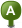 Louisville, KyLouisville, KyLouisville, KyLouisville, Ky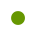 1. Start out going west on W Main St / US-60 W / US-31E N toward S 2nd St / US-31 S / US-31 N.Map0.10 mi 0.10 mi total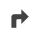 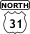 2. Take the 1st right onto N 2nd St / US-31 N.MapCourtyard By Marriott Louisville Downtown is on the cornerIf you reach S 3rd St you've gone a little too far0.01 mi 0.1 mi total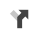 3. Keep right at the fork to go on N 2nd St.Map0.6 mi 0.7 mi total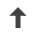 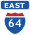 4. Stay straight to go onto I-64 E.Map76.0 mi 76.7 mi total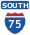 5. Take I-75 S toward Richmond / Knoxville (Crossing into Tennessee).Map131.5 mi 208.2 mi total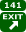 6. Take the TN-63 W exit, EXIT 141, toward Oneida / Huntsville.Map0.1 mi 208.4 mi total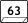 7. Turn right onto Howard Baker Hwy / TN-63. Continue to follow TN-63.MapPerkins Restaurant & Bakery is on the cornerIf you reach I-75 S you've gone about 0.1 miles too far20.2 mi 228.5 mi total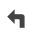 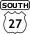 8. Turn left onto Scott Hwy / US-27 S / TN-29. Continue to follow US-27 S / TN-29.Map28.1 mi 256.6 mi total9. Turn right onto N Kingston St.MapN Kingston St is just past Old Gobey RdUniversity Of Tennessee is on the cornerIf you reach Mill St you've gone about 0.1 miles too far0.8 mi 257.4 mi total10. N Kingston St becomes Potters Falls Rd.Map0.01 mi 257.5 mi total11. Turn right onto Heidel Rd.MapIf you reach Windstead Rd you've gone about 0.3 miles too far0.5 mi 257.9 mi total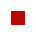 12. 205 HEIDEL RD is on the left.MapIf you reach T.Q. Heidel Rd you've gone about 0.3 miles too far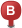 205 Heidel Rd, Wartburg, TN 37887-4019205 Heidel Rd, Wartburg, TN 37887-4019205 Heidel Rd, Wartburg, TN 37887-4019205 Heidel Rd, Wartburg, TN 37887-4019